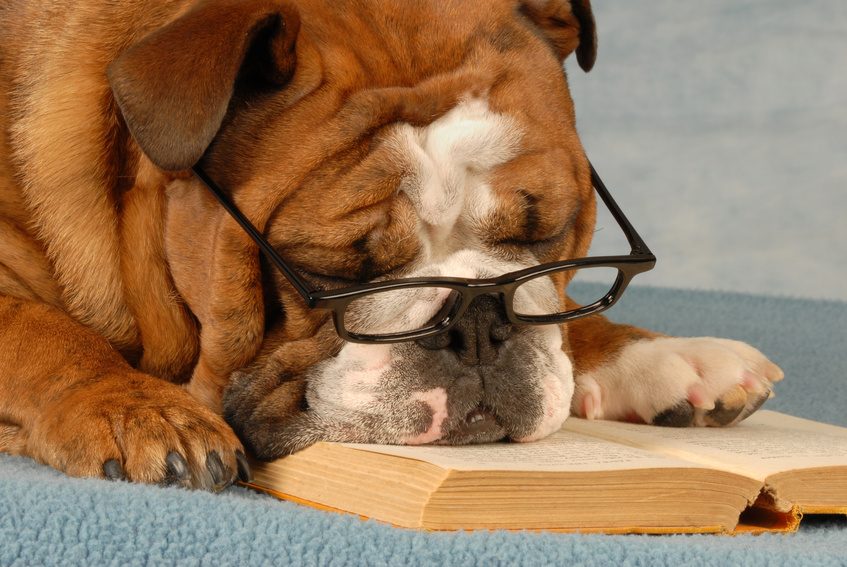 5 Stages of a Plot: Book Cover ProjectNow that you have written your 5 stages of a plot essay on “My Brilliant Dog” it’s time to make a book cover for your story! First, plan your cover.You’ll need on the book cover:A titleA subtitle: a “hook” that hints at the climax of your storyAuthor’s nameA picture from your story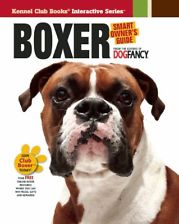 Design your cover below:Final Draft: